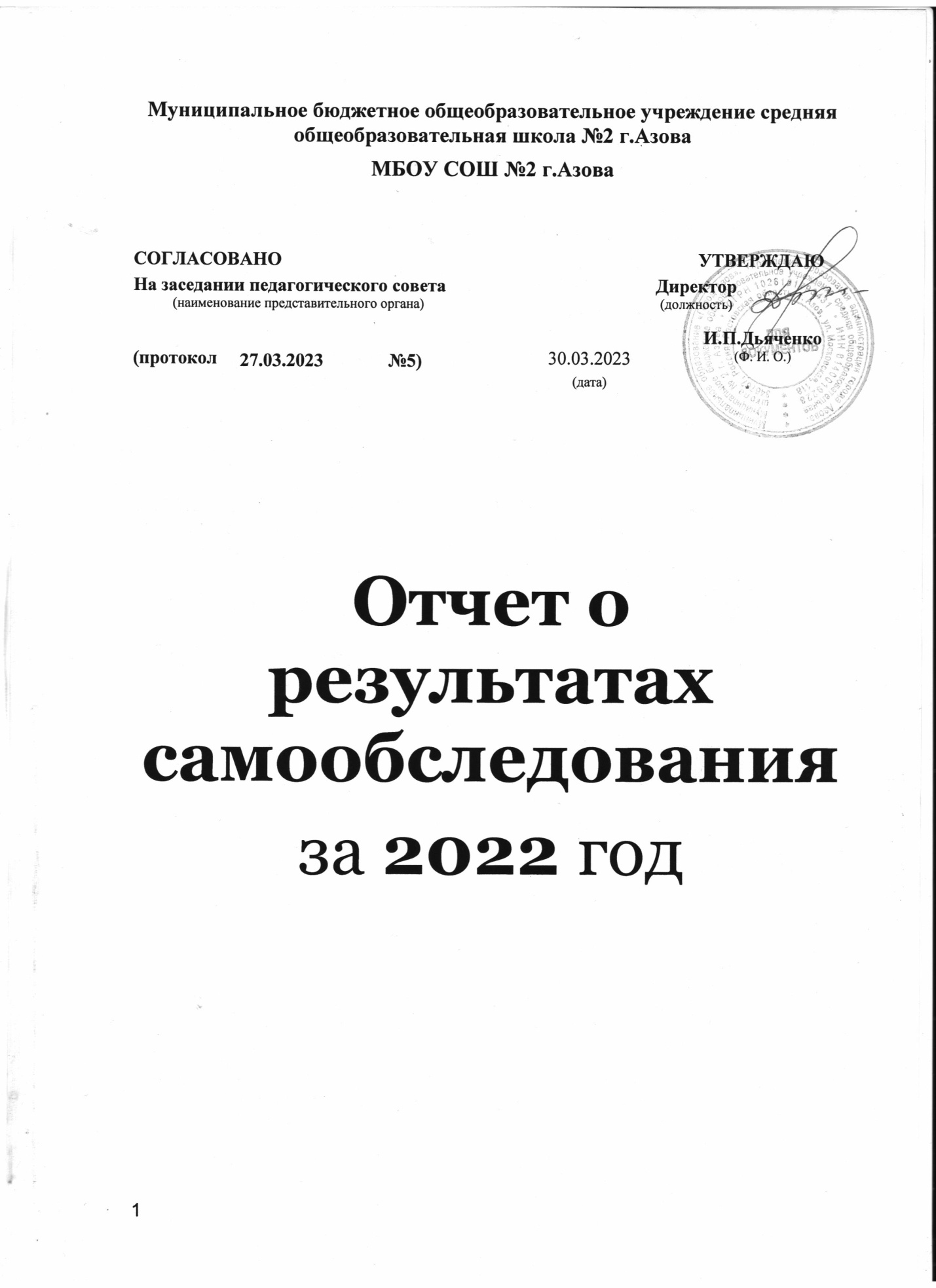 Аналитическая частьРАЗДЕЛ I.I. Общие сведения об образовательной организацииРАЗДЕЛ II.Система управления образовательной организации         Управление   осуществляется в соответствии с законодательством Российской Федерации с учетом особенностей, установленных Федеральным законом «Об образовании в Российской Федерации», на основе сочетания принципов единоначалия и коллегиальности.  Управление школой строится на принципах единоначалия и самоуправления. Административные обязанности распределены согласно Уставу, штатному расписанию, четко распределены функциональные обязанности согласно квалификационным характеристикам. Управление в МБОУ СОШ №2 осуществляется на основе Федерального закона «Об образовании в Российской  Федерации»,  Устава  школы  и  локальных  актов,  сотрудничества педагогического, ученического и родительского коллективов.  Цель  управления  школой  заключается  в  формировании  современного образовательного пространства школьной организации, способствующего обеспечению равных  и  всесторонних  возможностей  для  полноценного  образования,  воспитания,  развития каждого участника образовательной деятельности.   Управляющая система школы представлена персональными (директор, заместители директора,  учителя,  классные  руководители)  и коллегиальными  органами  управления.      Управляющая система школы реализует в своей деятельности принципы научности, целенаправленности,  плановости,  систематичности,  перспективности,  единства требований, оптимальности и объективности.       Управление  школой   осуществляет  директор  школы,  в соответствии с действующим законодательством,  которому  подчиняется  трудовой коллектив в целом.       Административные обязанности распределены согласно Уставу, штатному расписанию, четко распределены функциональные обязанности согласно квалификационным характеристикам.      Организация управления образовательного учреждения соответствует уставным  требованиям. Собственные нормативные и организационно-распорядительные документации соответствуют действующему законодательству и Уставу. Ведущим  принципом  управления  является  согласование  интересов  субъектов образовательной деятельности: обучающихся, родителей, учителей на основе открытости    и  ответственности  всех  субъектов  образовательного процесса за образовательные результаты.              В школе созданы на добровольной основе органы ученическое самоуправление. Образовательное учреждение представляет представителям ученических организаций необходимую информацию и допускает их к участию в заседаниях органов управления при обсуждении вопросов, касающихся интересов обучающихся.Все органы самоуправления действуют в соответствии с Положениями, утверждёнными директором школы. Для осуществления учебно-методической работы в ОУ функционируют 6 Методических объединений:  методическое объединение учителей математического цикла;  методическое объединение учителей русского языка и литературы;  методическое объединение учителей иностранных языков;  методическое объединение учителей естественно-научного цикла;  методическое объединение учителей начальных классов; методическое объединение учителей физической культуры, музыки, технологии и ОБЖ методическое объединение классных руководителей РАЗДЕЛ III."Образовательная  деятельность"3.Образовательная деятельность организуется в соответствии: – с Федеральным законом от 29.12.2012 № 273-ФЗ «Об образовании в Российской Федерации»;приказом Минпросвещения России от 31.05.2021 № 286 «Об утверждении федерального государственного образовательного стандарта начального общего образования»;приказом Минпросвещения России от 31.05.2021 № 287 «Об утверждении федерального государственного образовательного стандарта основного общего образования»;приказом Минобрнауки от 06.10.2009 № 373 «Об утверждении и введении в действие федерального государственного образовательного стандарта начального общего образования»;приказом Минобрнауки от 17.12.2010 № 1897 «Об утверждении федерального государственного образовательного стандарта основного общего образования»;приказом Минобрнауки от 17.05.2012 № 413 «Об утверждении федерального государственного образовательного стандарта среднего общего образования»;СП 2.4.3648-20 «Санитарно-эпидемиологические требования к организациям воспитания и обучения, отдыха и оздоровления детей и молодежи»;СанПиН 1.2.3685-21 «Гигиенические нормативы и требования к обеспечению безопасности и (или) безвредности для человека факторов среды обитания» (действуют с 01.03.2021);СП 3.1/2.4.3598-20 «Санитарно-эпидемиологические требования к устройству, содержанию и организации работы образовательных организаций и других объектов социальной инфраструктуры для детей и молодежи в условиях распространения новой коронавирусной инфекции (COVID-19)»;основными образовательными программами по уровням образования, включая рабочие программы воспитания, учебные планы, планы внеурочной деятельности, календарные учебные графики, календарные планы воспитательной работы;расписанием занятий.Учебные планы 1-х и 2–4-х классов ориентированы на четырехлетний нормативный срок освоения основной образовательной программы начального общего образования (реализация ФГОС НОО второго поколения и ФГОС НОО-2021), 5-х и 6–9-х классов – на пятилетний нормативный срок освоения основной образовательной программы основного общего образования (реализация ФГОС ООО второго поколения и ФГОС-2021), 10–11-х классов – на двухлетний нормативный срок освоения образовательной программы среднего общего образования (ФГОС СОО).Форма обучения: очная.Язык обучения: русский.  Общая численность обучающихся, осваивающих образовательные программы в 2022 годуВсего в 2022 году в образовательной организации получали бразование 875 обучающихся.Школа реализует следующие образовательные программы:основная образовательная программа начального общего образования по ФГОС начального общего образования, утвержденному приказом Минпросвещения России от 31.05.2021 № 286;основная образовательная программа начального общего образования по ФГОС начального общего образования, утвержденному приказом Минобрнауки от 06.10.2009 № 373;основная образовательная программа основного общего образования по ФГОС основного общего образования, утвержденному приказом Минпросвещения России от 31.05.2021 № 287;основная образовательная программа основного общего образования по ФГОС основного общего образования, утвержденному приказом Минобрнауки от 17.12.2010 № 1897;основная образовательная программа среднего общего образования по ФГОС среднего общего образования, утвержденному приказом Минобрнауки от 17.05.2012 № 413;адаптированная основная общеобразовательная программа начального общего образования обучающихся с ЗПР (вариант 7.2);адаптированная основная общеобразовательная программа  для обучающихся с нарушением опорно-двигательного аппарата(вариант 6.4);адаптированная основная общеобразовательная программа начального общего образования с расстройствами аутистического спектра   (вариант 8.2);адаптированная основная общеобразовательная программа для слабовидящих обучающихся;дополнительные общеразвивающие программы.Переход на обновленные ФГОСВо втором полугодии 2021/22 учебного года школа проводила подготовительную работу по переходу с 1 сентября 2022 года на ФГОС начального общего образования, утвержденного приказом Минпросвещения от 31.05.2021 № 286, и ФГОС основного общего образования, утвержденного приказом Минпросвещения от 31.05.2021 № 287, МБОУ СОШ №2 г.Азова разработала и утвердила дорожную карту, чтобы внедрить новые требования к образовательной деятельности. В том числе определило сроки разработки основных общеобразовательных программ – начального общего и основного общего образования, вынесло на общественное обсуждение перевод всех обучающихся начального общего и основного общего образования на новые ФГОС и получило одобрение у 96 процентов участников обсуждения. Для выполнения новых требований и качественной реализации программ в МБОУ СОШ №2 г.Азова на 2022 год запланирована масштабная работа по обеспечению готовности всех участников образовательных отношений через новые формы развития потенциала.Деятельность рабочей группы в 2021–2022 годы по подготовке Школы к постепенному переходу на новые ФГОС НОО и ООО можно оценить как хорошую: мероприятия дорожной карты реализованы на 100 процентов.С 1 сентября 2022 года МБОУ СОШ №2 г.Азова приступила к реализации ФГОС начального общего образования, утвержденного приказом Минпросвещения от 31.05.2021 № 286, и ФГОС основного общего образования, утвержденного приказом Минпросвещения от 31.05.2021 № 287, в 1-х и 5-х классах. Школа разработала и приняла на педагогическом совете 30.08.2022 (протокол № 1) основные общеобразовательные программы – начального общего и основного общего образования, отвечающие требованиям новых стандартов, а также определила направления работы с участниками образовательных отношений для достижения планируемых результатов согласно новым требованиям.Режим образовательной деятельностиНачало учебных занятий – 8 ч 00 мин.3.1.Количество учащихся и классов  3.2.Анализ основной образовательной программы3.3. Реализация основной  образовательной программыТаблица 1. Обучающиеся, осваивающие образовательные программы в 2022 году(по состоянию на 31.12.2022).Таблица 2. Распределение детей с ОВЗ, обучающихся по АООПШтатное расписание специалистов сопровождения:Педагог-психолог – 3 специалиста;Учитель-логопед – 1 специалист;Учитель-дефектолог – 1 специалист;Тьютор – 1 специалист;Социальный педагог – 1 специалист. 3.4.Воспитательная работаВоспитательная работа 2022 году осуществлялась в соответствии с рабочими программами воспитания, которые были разработаны для каждого уровня и включены в соответствующую ООП. Воспитательная работа по рабочим программам воспитания осуществляется по следующим модулям: Инвариантные модули: • «Классное руководство», • «Школьный урок», • «Внеурочная деятельность и дополнительное образование», • «Работа с родителями», • «Самоуправление», • «Профориентация». Вариативные модули: • «Ключевые общешкольные дела», • « Профилактическая работа» (Школа - территория здоровья. Подросток и закон. Безопасность жизнедеятельности), • «Моя Родина», • "Детские школьные объединения" (РДШ, Волонтеры, ЮИД, Юные экологи, ДЮП, ЮДП) • "Организация предметно-эстетической среды".«Экологическое воспитание».Воспитательные события в МБОУ СОШ №2 г. Азова  проводятся в соответствии с календарными планами воспитательной работы НОО, ООО и СОО. Они конкретизируют воспитательную работу модулей рабочей программы воспитания по уровням образования. Виды и формы организации совместной 	воспитательной 	деятельности 	педагогов, 	школьников 	и 	их 	родителей разнообразны: коллективные школьные дела; акции; фестивали;  праздники экскурсии. Особое внимание в МБОУ СОШ № 2 г. Азова уделяется работе по гражданско-патриотическому воспитанию обучающихся в рамках реализации рабочей программы воспитания.  Деятельность носит системный характер и направлена на формирование: гражданского правосознания; патриотизма и духовно-нравственных ценностей; экологической культуры как залога сохранения человечества и окружающего мира;  активной гражданской позиции через участие в школьном самоуправлении. В 2022 году в Школе проведено 12 общешкольных мероприятий, 7 единых классных часов, 5 акций гражданско-патриотической направленности. Анализ планов воспитательной работы 1–11-х классов показал следующие результаты: планы воспитательной работы составлены с учетом возрастных особенностей обучающихся; в планах воспитательной работы предусмотрены различные виды и формы организации воспитательной работы по гражданско-патриотическому воспитанию, которые направлены на всестороннее развитие личности обучающегося и расширение его кругозора; наиболее содержательная и интересная внеурочная воспитательная деятельность в гражданско-патриотическом направлении отмечена у следующих классных руководителей: Побегайленко Н.А.(4а), Назаренко Л.Н. (3а), Касатенко Е.В. (2а), Пономарёвой Н.Н., Данькова В.Н. (9а), Квашина Л.В. (7а), Козачёк Н.Н.(7г)Посещенные классные мероприятия гражданско-патриотической направленности показывают, что в основном классные руководители проводят классные мероприятия на достаточно высоком уровне. Классные руководители осуществляют гражданско-патриотическое воспитание обучающихся школы через разнообразные виды деятельности в очном формате и онлайн: экскурсии; поисково-исследовательскую работу Уголка боевой славы; встречи с участниками локальных войн, ветеранами боевых действий, ветеранами труда, выпускниками школы; кружковую и досуговую деятельность. В 2022 году в рамках патриотического воспитания осуществлялась работа по формированию представлений о государственной символике РФ: изучение истории герба, флага и гимна РФ; изучение правил применения государственных символов; формирование ответственного отношения к государственным символам, в том числе знакомство с мерами ответственности за нарушение использования или порчу государственных символов и т. п. В рамках работы по формированию представлений о государственной символике были запланированы и реализованы следующие мероприятия: в рамках модуля «Урочная деятельность» (по ФГОС-2021)/«Школьный урок» тематические разделы или компоненты по изучению государственных символов включены в предметные области, учебные предметы, курсы, модули: русский язык, литература, родной язык, литературное чтение на родном языке, окружающий мир, обществознание, история, ОРКСЭ, ОДНКНР, искусство. Внесены корректировки в рабочие программы учебных предметов, курсов и модулей; в рамках модуля «Внеурочная деятельность» (по ФГОС-2021)/«Курсы внеурочной деятельности» в план внеурочной деятельности включены курсы внеурочной деятельности «Я- гражданин» в 7-х классах; педагоги внеурочной деятельности предусмотрели в рабочих программах новые формы проведения занятий (исторические экскурсии, викторины по истории госсимволов); в рамках модуля «Основные школьные дела» организованы еженедельные линейки по понедельникам перед уроками с выносом флага РФ и исполнением гимна РФ, День Герба РФ.Деятельность педагогического коллектива по гражданско-патриотическому воспитанию осуществляется в соответствии с поставленными целью и задачами на удовлетворительном уровне. Все запланированные мероприятия реализованы в полном объеме. Эффективность воспитательной работы школы в 2022 году оценивалась по результатам анкетирования обучающихся и их родителей, анкетирования педагогов, а также по результатам оценки личностных результатов школьников в динамике (по сравнению с предыдущим 	периодом). 	На 	основании 	этих 	данных 	можно 	сделать 	вывод 	об удовлетворительном уровне организации воспитательной работы школы в 2022 году. Часы внеурочной деятельности используются на социальное, творческое, интеллектуальное, общекультурное, физическое, гражданско-патриотическое развитие обучающихся. Создаются условия для самореализации детей и подростков. Осуществляется поддержка в преодолении обучающихся трудностей в обучении и социализации. 3.5.Внеурочная деятельность  МБОУ СОШ № 2 г. Азова для 5-11-х классов, реализующих ФГОС ОООВнеурочная деятельность Организация внеурочной деятельности в МБОУ СОШ №2 г. Азова соответствует требованиям ФГОС уровней общего образования. Структура рабочих программ внеурочной деятельности соответствует требованиям стандартов к структуре рабочих программ внеурочной деятельности. Формы организации внеурочной деятельности включают: кружки и спортивные секции. С 1 сентября 2022 года в планах внеурочной деятельности уровней образования выделено направление – еженедельные информационно-просветительские занятия патриотической, нравственной и экологической направленности «Разговоры о важном». Внеурочные занятия «Разговоры о важном» были включены в планы внеурочной деятельности всех уровней образования в объеме 34 часов. На основе примерной программы курса «Разговоры о важном», одобренной решением ФУМО (протокол от 15.09.2022 № 6/22), были разработаны рабочие программы внеурочных занятий «Разговоры о важном». Внеурочные занятия «Разговоры о важном» внесены в расписание и проводятся по понедельникам первым уроком еженедельно. Первое занятие состоялось 5 сентября 2022 года. Ответственными за организацию и проведение внеурочных занятий «Разговоры о важном» являются классные руководители. В первом полугодии 2022/23 учебного года проведено 15 занятий в каждом классе. Внеурочные занятия «Разговоры о важном» в 1–11-х классах: фактически проведены в соответствии с расписанием; темы занятий соответствуют тематическим планам Минпросвещения;  формы проведения занятий соответствуют рекомендованным. С 27 января 2022 года организован школьный спортивный клуб «Азовская крепость». В рамках клуба реализуются программы внеурочной деятельности волейбол – 2 группы; общая физическая подготовка – 2 группы;           военно-патриотический клуб-2группыВ объединениях клуба в первом полугодии занято 90 обучающихся. Для реализации проекта имеется: спортивный зал, использующийся для проведения спортивных соревнований с участием школьников;спортивная площадка. В первом полугодии 2022/23 учебного года в рамках клуба проведены следующие спортивные мероприятия:Вывод: Планы внеурочной деятельности НОО, ООО и СОО выполнены в полном объеме. 3.6. Дополнительное образование Охват дополнительным образованием в МБОУ СОШ №2 г. Азова в 2022 году составил 22 процента. Вывод: С целью увеличения процента охвата обучающихся дополнительным образованием в 2023 году, необходимо предусмотреть возможность разработать новые дополнительные общеобразовательные общеразвивающие программы. Особое внимание уделить программам туристко-краеведческой направленности. 3.7.Оценка результатов предметных олимпиад и конкурсов3.8.Включение в образовательный процесс детей из ДНР, ЛНР и УкраиныВ марте 2022 года в школу зачислены обучающиеся, прибывшие из ДНР, ЛНР и Украины:на уровень НОО – 3 обучающихся (в 1-й, 2-й класс);уровень ООО – 1обучающийся;В школе проведена работа по адаптации детей-беженцев в новых условиях:организованы консультации для родителей прибывших школьников с целью информирования об условиях обучения, поддержки и выявления особых образовательных потребностей обучающихся;классные руководители проинформировали вновь прибывших обучающихся о правилах пользования ЭОР и ЦОР, изучили образовательные потребности и интересы учеников, включили в планы воспитательной работы мероприятия по сплочению коллектива.В целях обеспечения комплексной психолого-педагогической поддержки учеников педагог-психолог провела в классах, где учатся дети с территорий ДНР, ЛНР и Украины, тренинги толерантности, позитивного взаимодействия и социокультурной адаптации. 3.9.Применение ЭОР и ЦОРВ 2022 году была проведена работа по внедрению цифровой образовательной платформы ФГИС «Моя школа». Организованы два обучающих семинара для педагогов. На мероприятиях педагоги изучили функциональные возможности платформы и порядок подключения к цифровому ресурсу.МБОУ СОШ№2  осуществляет реализацию образовательных программ с применением ЭОР, включенных в федеральный перечень электронных образовательных ресурсов, допущенных к использованию при реализации имеющих государственную аккредитацию образовательных программ начального общего, основного общего, среднего общего образования (приказ Минпросвещения от 02.08.2022 № 653).В связи с этим в 2022 году была проведена ревизия рабочих программ на предмет соответствия ЭОР, указанных в тематическом планировании, федеральному перечню (приказ Минпросвещения от 02.08.2022 № 653). В ходе посещения уроков осуществлялся контроль использования ЭОР.По итогам контроля установлено:Все рабочие программы учебных предметов содержат ЭОР, включенные в федеральный перечень электронных образовательных ресурсов, допущенных к использованию при реализации имеющих государственную аккредитацию образовательных программ начального общего, основного общего, среднего общего образования (приказ Минпросвещения от 02.08.2022 № 653).На уроках учителя используют ЭОР, включенные в федеральный перечень электронных образовательных ресурсов, допущенных к использованию при реализации имеющих государственную аккредитацию образовательных программ начального общего, основного общего, среднего общего образования (приказ Минпросвещения от 02.08.2022 № 653).МБОУ СОШ №2  продолжает мероприятия по подключению к ФГИС «Моя школа».  Приняли участие в обучении по вопросам взаимодействия с ФГИС «Моя школа», проводимом ФГАНУ ФИЦТО и РЦОКО, – 86 процентов педагогических работников Школы.РАЗДЕЛ IV.Качество предоставления образовательных услуг4.1.Успеваемость и качество знаний обучающихся по итогам 2022   года (декабрь 2022г)Количество обучающихся по годам обучения.4.2.  Сведения об участии выпускников 9-х и 11-х  классов в государственной итоговой аттестации            В 2022 году ГИА прошла в обычном формате в соответствии с порядками ГИА-9 и ГИА-11. Девятиклассники сдавали ОГЭ по русскому языку и математике, а также по двум предметам на выбор. Одиннадцатиклассники сдавали ЕГЭ по двум обязательным предметам – русскому языку и математике – и при желании по предметам по выбору.В 2022 году школьники, прибывшие из ДНР, ЛНР и Украины и продолжившие учебу на территории РФ, могли воспользоваться правом выбора формы ГИА: они могли сдавать ОГЭ или ЕГЭ либо пройти ГИА в форме промежуточной аттестации (постановление от 31.03.2022 № 538). В МБОУ СОШ №2  таких обучающихся не было.Таблица 1. Общая численность выпускников 2021/22 учебного годаГИА в 9-х классахВ 2021/22 учебном году одним из условий допуска обучающихся 9-х классов к ГИА было получение «зачета» за итоговое собеседование. Испытание прошло 10.02.2021 в МБОУ СОШ №2  в очном формате. В итоговом собеседовании приняли участие 82обучающихся (100%), все участники получили «зачет».В 2022 году все девятиклассники сдали ОГЭ по основным предметам – русскому языку и математике – на достаточно высоком уровне. Количество выпускников 9-х класса - 82 человек. Не все выпускники приняли участие в ОГЭ по русскому языку. 4 учащихся не сдавали экзамен по русскому языку на основании заключения ГПМПК; 4 учащихся сдавали экзамен в форме ГВЭ. Т.о., количество детей сдававших ОГЭ – 78 человек и ГВЭ – 4 человека.Результаты государственной аттестации за курс основной школы в МБОУ СОШ № 2 Результат участия выпускников МБОУ СОШ №  2 по русскому языкуСоотношение годовых отметок, выставленных учителем и отметок, полученных выпускниками на ОГЭ в 2022 г. МБОУ СОШ № 2    по  русскому языку.Результат участия выпускников МБОУ СОШ № 2 по математике ОГЭРезультат участия выпускников МБОУ СОШ №2 по математике ГВЭРезультат участия выпускников МБОУ СОШ № 2 по математике ОГЭ и ГВЭсредний балл по алгебре: 3,47средний бал по геометрии: 3,5средний балл по экзамену: 3,28средний балл по математике (итог):3,46Результат участия выпускников МБОУ СОШ № 2    по биологииСоотношение годовых отметок, выставленных учителем и отметок, полученных выпускниками на ОГЭ в 2022 г.МБОУ СОШ № 2    по  биологии.Результат участия выпускников МБОУ СОШ № 2    по информатикеСоотношение годовых отметок, выставленных учителем и отметок, полученных выпускниками на ОГЭ в 2022 г.МБОУ СОШ № 2    по  информатикеРезультат участия выпускников МБОУ СОШ № 2    по физикеСоотношение годовых отметок, выставленных учителем и отметок, полученных выпускниками на ОГЭ в 2022 г.МБОУ СОШ № 2    по физике.Результат участия выпускников МБОУ СОШ № 2    по географииСоотношение годовых отметок, выставленных учителем и отметок, полученных выпускниками на ОГЭ в 2022 г.МБОУ СОШ № 2    по географии.Результат участия выпускников МБОУ СОШ № 2    по химииСоотношение годовых отметок, выставленных учителем и отметок, полученных выпускниками на ОГЭ в 2022 г.МБОУ СОШ № 2    по  химии.Результат участия выпускников МБОУ СОШ № 2    по обществознаниюСоотношение годовых отметок, выставленных учителем и отметок, полученных выпускниками на ОГЭ в 2022 г.МБОУ СОШ № 2    по  обществознанию.Результат участия выпускников МБОУ СОШ № 2    по иностранному языкуСоотношение годовых отметок, выставленных учителем и отметок, полученных выпускниками на ОГЭ в 2022 г.МБОУ СОШ № 2    по  иностранному языку.ГИА в 11-х классахВ 2022 году ГИА-11 проводилась в соответствии с Порядком, утвержденным приказом Минпросвещения и Рособрнадзора от 07.11.2018 № 190/1512. Выпускники сдавали экзамены по обязательным предметам: русскому языку и математике. Выпускники, которые планируют поступление в вуз, сдавали ЕГЭ по предметам по выбору. В течение года осуществлялось постоянное информирование учащихся 11-х классов и их родителей по вопросам подготовки к ГИА-11: проведен ряд родительских собраний, где рассмотрены вопросы нормативно-правового обеспечения ГИА-11, подробно изучены инструкции для участников ЕГЭ и ГВЭ. Разработана и опубликована на сайте «Памятка о правилах поведения на экзамене» и циклограмма организационной подготовки к ЕГЭ и ГВЭ. До сведения учащихся и родителей своевременно доводились результаты всех диагностических работ, учителя-предметники проводили анализ работ с целью выявления причин неудач учащихся и устранения пробелов в знаниях.Аттестат о среднем общем образовании получили 29 выпускников. Количество обучающихся, получивших в 2021/22 учебном году аттестат о среднем общем образовании с отличием, – 3 человек, что составило 10% от общей численности выпускников.В 2021-2022 учебном году государственная итоговая аттестация выпускников МБОУ СОШ №2 проводилась в форме ЕГЭ.  В школе в 11   классе  обучается 31 человек. на основании решения педсовета  от 25.05.2022 №8 к итоговой аттестации допущены 30человек,  1 человек   не допущен  к ГИА. 29 человек  успешно прошли государственную итоговую аттестацию.30 выпускников сдавали обязательные экзамены по русскому языку в форме ЕГЭ. Все успешно преодолели минимальный порог. Не прошли  итоговую аттестацию по математике   1 человекДо 1 февраля 2022 года учащиеся 11 класса определились с выбором предметов по выбору.Мониторинг предпочтения выбора предметов ЕГЭ :Выбор предметов для сдачи ЕГЭ за 2018,2019, 2021, 2022 годыИнформация о медалистахДоля выпускников, получивших по результатам ЕГЭ высокие баллы(от 80 до 100)29  выпускников  11  класса овладели требованиями программ по всем предметам и получили аттестат.РЕКОМЕНДАЦИИУчителям, преподающим на уровне среднего общего образования:Скорректировать рабочие программы по предметам. Усилить изучение тем, по которым выпускники нынешнего года показали низкие результаты.Использовать возможности электронного обучения для подготовки к ГИА.Активизировать работу с тестами на каждом уроке, регулярно доводить данные об уровне знаний по предметам до каждого обучающегося и родителя.  Использовать  тестовую форму контроля с обязательным подробным описанием решения заданий, с целью вскрытия и ликвидации допущенных ошибок.Заместителю директора по учебно-воспитательной работе:Разработать комплекс мер для повышения мотивации учеников к подготовке к экзаменам.Обратить особое внимание на учеников группы риска и своевременно составлять индивидуальный образовательный маршрут для них.Контролировать в течение 2022/23 учебного года подготовку к ГИА-2023 учеников группы риска.Рекомендовать учителям повышать уровень квалификации на курсах подготовки к ГИА.Запланировать проведение единых дней тренировочных работ в форме ЕГЭ по предметам с последующим анализом ошибок. усилить контроль за проведением уроков учителей и занятиями во второй половине дня, где проводится подготовка к итоговой аттестации.Практиковать репетиционные работы в форме ЕГЭ в рамках промежуточной аттестации в различных классах с учетом возрастных особенностей учащихся.Способствовать формированию положительных мотивационных установок у учащихся и родителей к Единому экзамену.РАЗДЕЛ V.Востребованность выпускников школы5.1. Сведения о трудоустройстве выпускников 9  классов:5.2.Сведения о трудоустройстве выпускников 11 классов:РАЗДЕЛ VI.ФУНКЦИОНИРОВАНИЕ ВНУТРЕННЕЙ СИСТЕМЫ ОЦЕНКИ КАЧЕСТВА ОБРАЗОВАНИЯДеятельность по оценке качества образования в МБОУ СОШ №2 в 2022 году организовывалась на основании Положения о внутренней системе оценки качества образования (ВСОКО) и в соответствии с Планами ВСОКО на 2021/22 и 2022/23 учебные годы.Внутренняя система оценки качества образования Школы ориентирована на решение следующих задач:систематическое отслеживание и анализ состояния системы образования в образовательной организации для принятия обоснованных и своевременных управленческих решений, направленных на повышение качества образовательной деятельности и достижение планируемых результатов;максимальное устранение эффекта неполноты и неточности информации о качестве образования как на этапе планирования достижения образовательных результатов, так и на этапе оценки эффективности образовательной деятельности по достижению соответствующего качества образования.Основными направлениями и целями оценочной деятельности в МБОУ СОШ №2 являются:оценка образовательных достижений обучающихся на различных этапах обучения как основа их промежуточной и итоговой аттестации, а также основа процедур внутреннего мониторинга образовательной организации, мониторинговых исследований муниципального, регионального и федерального уровней;оценка результатов деятельности педагогических кадров как основа аттестационных процедур;оценка результатов деятельности образовательной организации как основа аккредитационных процедур.Объектами процедуры оценки качества образовательных результатов обучающихся являются:личностные результаты;метапредметные результаты;предметные результаты;участие и результативность в школьных, областных и других предметных олимпиадах, конкурсах, соревнованиях;анализ результатов дальнейшего трудоустройства выпускников.Основными процедурами оценки образовательных достижений обучающихся являются: стартовая и входная диагностики, текущая и тематическая оценка,   внутришкольный мониторинг образовательных достижений, промежуточная и итоговая аттестацию обучающихся.Содержание процедуры оценки качества условий образовательной деятельности включает в себя:исследование удовлетворенности родителей (законных представителей) качеством образовательного процесса и качеством условий;программно-информационное обеспечение, наличие школьного сайта, регулярное пополнение и эффективность его использования в учебном процессе;оснащенность учебных кабинетов современным оборудованием, средствами обучения и мебелью;обеспеченность методической и учебной литературой;диагностику уровня тревожности обучающихся 1-х 5-х и 10-х классов в период адаптации;оценку количества обучающихся на всех уровнях образования и сохранения контингента обучающихся;оценку кадровых условий реализации образовательной программы (аттестация педагогов, готовность к повышению педагогического мастерства, знание и использование современных методик и технологий, подготовка и участие в качестве экспертов ЕГЭ, ОГЭ, аттестационных комиссий, жюри, участие в профессиональных конкурсах);использование социальной сферы   города.Основными методами оценки качества условий образовательной деятельности являются экспертиза, мониторинг, анализ и анкетирование.В соответствии с таким пониманием качества образования в МБОУ СОШ №2   25.11.2022 года было проведено мониторинговое анкетирование удовлетворенности родителей (законных представителей) образовательным процессом, качеством школьных образовательных услуг.Целью анкетирования было изучение удовлетворенности родителей качеством образовательных услуг в системе школьного образования.Основные задачи:Определить степень удовлетворенности качеством образовательных услуг в школе.Разработать рекомендации по улучшению качества образовательных услуг в школе.Результаты анкетирования позволяют сделать выводы:Работа образовательного учреждения является продуктивной, эффективной и удовлетворяет большую часть родительской общественности.Метод исследования - социологический опрос (анкетирование). КОЛИЧЕСТВО ОПРОШЕННЫХ РОДИТЕЛЕЙ – 462 человека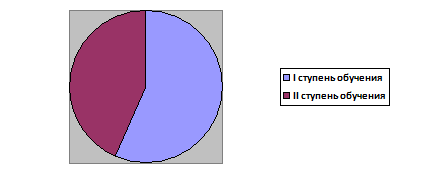 В анкету были включены вопросы, которые можно разбить на несколько критериев, отражающих удовлетворённость образовательным процессом:Психологический климат в школе – доброжелательность,  вежливость, компетентность работников ОУ.Удовлетворённость качеством и полнотой предоставляемых образовательных услуг.Удовлетворённость работой педагогического коллектива.Удовлетворённость родителей материально-техническим обеспечением организации.Информированность родителей различными сторонами школьной жизни.Полнота, достоверность и своевременность предоставления информации о ребёнке.Удовлетворённость работой по сохранению здоровья обучающихся (качество питания и медицинского обслуживания).Удовлетворённость работой школы, направленной на занятость школьников во внеурочное время.Готовность порекомендовать ОУ родственникам и знакомым.Выводы о степени удовлетворённости родителей качеством образовательных услугпо результатам исследования  представлены в таблице:Среди существенных характеристик, которые позволяют оценить внутреннюю эффективность работы школы, есть и такая, как эмоционально-психологический климат в школе (или школьная атмосфера). По результатам анкетирования можно сделать вывод о том, что родители считают сложившийся внутри образовательного учреждения микроклимат благоприятным. Родители удовлетворены качеством предоставляемых услуг. Работа классных руководителей является продуктивной, эффективной и удовлетворяет большую часть родительской общественности.Родители в 90% случаев своевременно получают информацию о достижениях ребёнка, пропусках уроков и проблемах, возникающих во время образовательного процесса и внеурочной деятельности.Реально ощутима поддержка со стороны родителей в процессе организации и проведении внеклассных общешкольных мероприятиях.Таким образом, исходя из обработки социологического опроса родителей, мы получили достаточно высокие показатели удовлетворённости родителей по всем предложенным показателям, что позволяет сделать вывод о том, что большинство родительской общественности удовлетворены деятельностью образовательного учреждения.Также необходимо отметить те стороны жизнедеятельности образовательного учреждения, в отношении которых следует усилить работу, а именно: привлечение родителей к активному участию в управлении школой;систематическое обновление сайта школы;активное привлечение родителей к использованию электронных ресурсов, как средства получения информации, поддержки связи с учителями, педагогами, администрацией школы, благодаря чему можно повысить уровень информированности родителей достижениями ребёнка и возникающими проблемами;с целью получение более полных данных по удовлетворенности и определения эффективности деятельность школы в следующем году необходимо увеличить количество родителей учащихся основной школы, участвующих в анкетировании.В качестве общих рекомендаций по повышению удовлетворённости качеством образования приведём изменения, необходимость которых была озвучена респондентами в данном анкетировании:Решение кадровых проблем, улучшение профессиональной подготовки педагогов: обновление штата учителей (привлечение молодых педагогов), систематическое повышение квалификации специалистов узкого профиля - психологов, логопедов, социальных педагогов.Повышение эффективности системы оценки знаний учащихся, применение индивидуального подхода в обучении.Обновление материально-технической и учебно-методической базы школы: обеспечение современными техническими средствами обучения, наглядными пособиями и приборами; ремонт классов.РАЗДЕЛ VII.Кадровое обеспечение образовательного процессаВ целях повышения качества образовательной деятельности в школе проводится целенаправленная кадровая политика, основная цель которой – обеспечение оптимального баланса процессов обновления и сохранения численного и качественного состава кадров в его развитии, в соответствии потребностями Школы и требованиями действующего законодательства.Основные принципы кадровой политики направлены:− на сохранение, укрепление и развитие кадрового потенциала;− создание квалифицированного коллектива, способного работать в современных условиях;− повышения уровня квалификации персонала.Оценивая кадровое обеспечение образовательной организации, являющееся одним из условий, которое определяет качество подготовки обучающихся, необходимо констатировать следующее:− образовательная деятельность в школе обеспечена квалифицированным профессиональным педагогическим составом;− в Школе создана устойчивая целевая кадровая система, в которой осуществляется подготовка новых кадров из числа собственных выпускников;− кадровый потенциал Школы динамично развивается на основе целенаправленной работы по повышению квалификации педагогов.Прошли курсы повышения квалификации за последние 3 года 39 учителей - 100%РАЗДЕЛ VIII-IX.Оценка учебно-методического и библиотечно-информационного обеспечения                        Школьная библиотека  помогает осуществлению государственной программы по образованию и воспитанию обучающихся, решая совместно с педагогическим коллективом поставленные задачи  на данный учебный год своими методами и средствами, свойственными библиотеке:•Обеспечение участникам образовательного процесса - обучающимся,педагогическим работникам - доступа к информации, знаниям, идеям, культурнымценностям посредством использования библиотечно-информационных ресурсов школы.• Оказание помощи в деятельности обучающихся и учителей при реализацииобразовательных проектов.• Формирование комфортной библиотечной среды.• Пропаганда здорового образа жизни.• Проведение индивидуальной работы с читателем, как основы формированияинформационной культуры школьников.• Обеспечение учебного и воспитательного процесса всеми формами и методамибиблиотечного и информационно-библиографического обслуживания;• Воспитание любви к книге и культуре чтения, бережного отношения к печатнымизданиям;• Руководство чтением детей;• Привлечение обучающихся к систематическому чтению с цельюуспешного изучения учебных предметов, развития речи и мышления, познавательныхинтересов и способностей.В течение года школьная библиотека работала по следующим направлениям:• работа с обучающимися;• формирование фонда школьной библиотеки;• работа с фондом художественной литературы;• работа с книжными выставками;• справочно-библиографическая работа;•доступ к профессиональным базам данных: - Официальный интернет –портал правовой информации (http://pravo.gov.ru/) , - Единое окно доступа к образовательным ресурсам Федерального портала «Образование» (http://window.edu.ru/), - Министерство общего и профессионального образования Ростовской области (https://minobr.donland.ru/?ysclid=kzh9a7qgm6), - Государственное бюджетное учреждение дополнительного профессионального образования Ростовской области «Ростовский институт повышения квалификации и профессиональной переподготовки работников образования» (https://ripkro.ru/);•доступ к информационным ресурсам: - Российская электронная школа (resh.edu.ru),- Учи.ру (uchi.ru),- ЛитРес:школа(sch.litres.ru),- Национальная электронная библиотека (rusneb.ru),• заведующая библиотекой в 2021 году закончила курсы повышении квалификации.Статистические данные: • В школе работают один педагог – библиотекарь.  • Библиотека состоит из абонемента, читального зала и помещения для хранениякнижного фонда. В читальном зале библиотеки 7 посадочных мест, в том числе одно оснащено персональным компьютером с доступом в Интернет, в наличии - ксерокс.Общая характеристика:- объём библиотечного фонда: 21578 единиц хранения;- книгообеспеченность: 100%;- обращаемость: 0,7 единиц в год;- объём учебного фонда: 17370;- средняя посещаемость библиотеки – 25 человек в день.Состав фонда и его использование:       Фонд библиотеки соответствует требованиям ФГОС, учебники фонда входят в федеральный перечень, утвержденный Приказом Минпросвещения России от 20.05.2020 № 254 ( ред.от 23.12.2020) " Об утверждении федерального перечня учебников, допущенных к использованию при реализации имеющих государственную аккредитацию образовательных программ начального общего, основного общего, среднего общего образования организациями, осуществляющими образовательную деятельность" (Зарегистрировано в Минюсте 14.09.2020 № 59808)Фонд библиотеки формируется за счёт средств  муниципального бюджета и за счёт средств субвенций.     Отсутствует финансирование библиотеки на закупку периодических изданий и обновление фонда художественной литературы. Учебниками и учебными пособиями обеспечены все обучающиеся МБОУ СОШ № 2.РАЗДЕЛ  X.Материально-техническая базаМатериально-техническая база — необходимое условие функционирования и развития образовательного учреждения. Совершенствование материально-технического обеспечения современным учебным и спортивным оборудованием, информационно-техническими средствами являются современными требованиями к образовательному учреждению. Особое внимание в школе уделяется насыщению образовательного процесса современным компьютерным оборудованием, а также освоению и использованию ИКТ. Учебные кабинеты оснащены необходимым оборудованием, дидактическими и техническими средствами, учебно-вспомогательными материалами и соответствуют требованиям для успешной реализации теоретической и практической частей основных общеобразовательных программ. В учебной и внеурочной деятельности используются традиционные и современные технические средства обучения, оргтехника.Организация питания школьниковСтоловая находится на первом этаже. Организация питания обучающихся обеспечивается и контролируется школой. В школьной столовой имеется 1 обеденный зал на 240 посадочных мест. Пищеблок столовой оснащен следующим оборудованием: холодильное оборудование, электроплиты, электро-жарочный шкаф, электро-котел, пароконвекционная печь, овощерезка, к/х агрегат, сковорода электрическая и др.Питание предоставляется в соответствии с требованиями государственных стандартов, санитарных правил и норм, относящихся к организации общественного питания, пищевым продуктам в образовательных учреждениях.Управленческие решения:Качество знаний:- на заседаниях МО проанализировать причины снижения качества знаний по отдельным предметам;- коллективу школы продолжить работу по сохранению и улучшению качества знаний на конец учебного года;- учителям-предметникам, классы которых понизили качество знаний, разработать план мероприятий по повышению качества знаний уч-ся и представить его  в учебную часть в определенные педагогическим советом сроки;-  учителям-предметникам дифференцировать работу с обучающимися, использовать различные формы самостоятельной работы, усилить работу с резервом ( имеющими 1-2 тройки);- классным руководителям, в классах которых  есть учащиеся с одной «3»,  усилить сотрудничество учителей, родителей и учащихся по вопросам повышения качества знаний и сдать отчет о проделанной работе в определенные педагогическим советом сроки; -  коллективу школы продолжать  работу с одаренными   и слабоуспевающими учащимися по повышению их мотивации к учению через использование современных образовательных технологий, а также через реализацию компетентностного и системно-деятельностного подхода в обучении;- привлекать к работе со слабоуспевающими учащимися педагога-психолога школы  с целью выявления причин низкой учебной мотивации данных учащихся. Итоговая аттестация: - руководителям МО проанализировать результаты прохождения ГИА в 9 и 11 кл., совместно с психологом школы запланировать мероприятия по целенаправленной подготовке к ГИА в 2023г.  - учителям, работающим в 11 классах, усилить индивидуальную работу с учащимися по подготовке к ЕГЭ, разнообразить методы и приемы подготовки, использовать разнообразные варианты КИМов, в том числе из открытого банка заданий ФИПИ, тестовых и творческих заданий, более целенаправленно  обучать учащихся умению работать с бланками ЕГЭ. - учителям-предметникам и классным руководителям 9 и 11 кл. активно привлекать родителей к совместной работе по формированию положительной мотивации выпускников к успешному прохождению ГИА.Участие обучающихся в различных олимпиадах, смотрах, конкурсах - рекомендовать учителям школы более активно принимать участие в творческих конкурсах, дистанционных олимпиадах, конкурсах проектов и исследовательских работ школьников с целью формирования учебно-познавательной компетентности обучающимися с высоким уровнем мотивации в изучении предметов того или иного направления.- Руководителям МО оказывать методическую помощь учителям, готовящим проектные и исследовательские работы к конференции. Кадровый состав ОО. - педагогическим работникам, срок действия категории которых истекает на протяжении календарного года, пройти квалификационную аттестацию с целью подтверждения соответствия занимаемой должности либо установления квалификационной категории; - продолжать работу по совершенствованию педагогического мастерства педколлектива школы через прохождение курсовой подготовки, организацию методических семинаров и т.д.- администрации продолжить реализацию плана-графика повышения квалификации через курсовую подготовку, своевременно подавать заявки на прохождение курсовой подготовки; обеспечить прохождение курсовой подготовки учителей, планирующих работу по реализации ОРКСЭ.РАЗДЕЛ XII.Анализ показателей деятельности организации на конец 2022 годаПолное наименование образовательного учреждения в соответствии с уставомПолное наименование образовательного учреждения в соответствии с уставомМуниципальное  бюджетное общеобразовательное учреждение средняя общеобразовательная школа № 2 г.Азова,                    МБОУ СОШ №2 г.АзоваМуниципальное  бюджетное общеобразовательное учреждение средняя общеобразовательная школа № 2 г.Азова,                    МБОУ СОШ №2 г.АзоваУчредитель (учредители)Учредитель (учредители)Муниципальное образование   города Азова Ростовской областиМуниципальное образование   города Азова Ростовской областиМесто нахождения (юридический адрес) образовательного учреждения в соответствии с уставомМесто нахождения (юридический адрес) образовательного учреждения в соответствии с уставомРоссийская Федерация, 346780, город Азов, улица Московская, дом 118Российская Федерация, 346780, город Азов, улица Московская, дом 118Места осуществления образовательной деятельности в соответствии с лицензией на право осуществления образовательной деятельностиМеста осуществления образовательной деятельности в соответствии с лицензией на право осуществления образовательной деятельностиРоссийская Федерация,346780, город Азов, улица Московская, дом 118Российская Федерация,346780, город Азов, улица Московская, дом 118Телефон (с указанием кода междугородной связи)Телефон (с указанием кода междугородной связи)(86342)63969, (86342) 63055, (86342) 65982(86342)63969, (86342) 63055, (86342) 65982ФаксФакс(86342) 63055(86342) 63055Адрес электронной почтыАдрес электронной почтыshkola2-azov@yandex.rushkola2-azov@yandex.ruКППКПП614001001614001001ИННИНН61400192286140019228БИКБИК046015001046015001р/ср/с4070181016015100000940701810160151000009Документ, подтверждающий наличие лицензии на право осуществления образовательной деятельностиДокумент, подтверждающий наличие лицензии на право осуществления образовательной деятельностиСерия   61 Л01    № 0000476Серия   61 Л01    № 0000476Регистрационный номер и дата выдачиРегистрационный номер и дата выдачи102610179343125.02.2013г.102610179343125.02.2013г.Свидетельство о государственной аккредитацииСвидетельство о государственной аккредитацииСерия ОП № 025682Серия ОП № 025682Регистрационный номер и дата выдачиРегистрационный номер и дата выдачи№1725  17.04.2012г.№1725  17.04.2012г.Наименование органаФункцииДиректорКонтролирует работу и обеспечивает эффективное взаимодействие структурных подразделений организации, утверждает штатное расписание, отчетные документы организации, осуществляет общее руководство ШколойУправляющий советРассматривает вопросы:развития образовательной организации;финансово-хозяйственной деятельности;материально-технического обеспеченияПедагогический СоветОсуществляет текущее руководство образовательной деятельностью Школы, в том числе рассматривает вопросы:развития образовательных услуг;регламентации образовательных отношений;разработки образовательных программ;выбора учебников, учебных пособий, средств обучения и воспитания;материально-технического обеспечения образовательного процесса;аттестации, повышения квалификации педагогических работников;координации деятельности методических объединенийОбщее собрание трудового коллектива образовательного учреждения Реализует право работников участвовать в управлении образовательной организацией, в том числе:участвовать в разработке и принятии коллективного договора, Правил трудового распорядка, изменений и дополнений к ним;принимать локальные акты, которые регламентируют деятельность образовательной организации и связаны с правами и обязанностями работников;разрешать конфликтные ситуации между работниками и администрацией образовательной организации;вносить предложения по корректировке плана мероприятий организации, совершенствованию ее работы и развитию материальной базыФормы государственно-общественного управления ОУЛокальные акты, регламентирующие деятельность органов самоуправления (наименование документа, дата, номер)Управляющий совет Локальный акт «Положение об Управляющем совете». Общее собрание трудового коллектива образовательного учрежденияЛокальный акт «Положение об общем собрании трудового коллектива».  Попечительский советЛокальный акт «Положение о Попечительском совете».Педагогический советЛокальный акт «Положение о педагогическом совете». Методическое объединениеЛокальный акт «Положение о методическом объединении». Родительский комитетЛокальный акт «Положение о родительском комитете».  Название образовательной программыЧисленность обучающихсяОсновная образовательная программа начального общего образования по ФГОС начального общего образования, утвержденному приказом Минпросвещения России от 31.05.2021 № 28687Основная образовательная программа начального общего образования по ФГОС начального общего образования, утвержденному приказом Минобрнауки от 06.10.2009 № 373285Основная образовательная программа основного общего образования по ФГОС основного общего образования, утвержденному приказом Минпросвещения России от 31.05.2021 № 28783Основная образовательная программа основного общего образования по ФГОС основного общего образования, утвержденному приказом Минобрнауки от 17.12.2010 № 1897369Основная образовательная программа среднего общего образования по ФГОС среднего общего образования, утвержденному приказом Минобрнауки от 17.05.2012 № 41351КлассыКоличество сменПродолжительность урокаКоличество учебных дней в неделюКоличество учебных недель в году11Ступенчатый режим:– 35 минут (сентябрь – декабрь);– 40 минут (январь – май)5332–11140 минут53420192019201920192020202020202020202120212021202120222022202220221-45-910-11Всего1-45-910-11Всего1-45-910-11Всего1-45-910-11ВсегоКол-во классов1316231131623113162311316231Кол-во учеников38642147854386448448783774605889537245251875Аттестованы29642147764274448447662844605880228545251788Показатели для анализаКраткая характеристика показателей1.  Наличие структурных элементовПояснительная запискаДаУчебный планДаПрограмма воспитательной работыДаРабочие программы по учебным предметамДаУтвержденный список учебников соответствии с перечнем учебников рекомендованных и допущенных Министерством образовании и науки РФ на текучий годДаОписание обеспеченности реализации образовательной программы (кадровая, материально-техническая, информационно-технологическая)Да2. Соответствие Учебного плана (УП) Основной образовательной программе ОУНаличие в пояснительной записке обоснование выбора изучения предметов инвариантной части УПДаНаличие в пояснительной записке обоснование преемственности выбора учебных предметов и курсов по уровню обученияДаСоответствие кол-ва часов, отведенных на изучение учебных предметов инвариантной части УП (минимальный объем)ДаСоответствие распределения часов вариантной части пояснительной записке УП (наличие предметов, элективных, факультативных курсов, обеспечивающий дополнительный уровень обучения в соответствии с целями и особенностями ОУ)ДаСоответствие максимального объема учебной нагрузки требованиям СанПиНДа3. Структура и содержание рабочих программ Указание в титульном листе на уровень программы (базовый, профильный уровень, расширенная или углубленное изучение)НетНаличие в пояснительной записке цели и задачи рабочей программы (для самостоятельно составленных программ, а также для программ элективных, факультативных курсов, дополнительного образования, в неурочной деятельности)ДаОсновное содержание рабочей программы содержит перечисление основных разделов, тем дидактических элементов в рамках каждой темы (для самостоятельных составленных программ, а также для программ элективных, факультативных курсов, дополнительного образования и в неурочной деятельности)ДаВ основном содержании рабочей программы выделено дополнительное (по сравнению с примерной или авторской программой) содержание (для программ по учебным предметам инвариантной части БУП)ДаНаличие в учебно-тематическом плане перечня раздела, тем, количества часов по каждой темеДаНаличие в требованиях уровню подготовки обучающихся (требования планируемым результатом изучения программы)Описание ожидаемых результатов (в том числе с учетом корректировки программы и внесения дополнительного содержания) и способов их определения (для самостоятельно составленных программ, а также для программ элективных, факультативных курсов, дополнительного образования, внеурочной деятельности)ДаНазвание образовательной программыЧисленность обучающихсяОсновная общеобразовательная программа начального общего образования372 (из них  – 5 с ОВЗ)Основная общеобразовательная программа основного общего образования452 (из них  – 13 с ОВЗ)Основная общеобразовательная программа среднего общего образования51 (из них 0 – 0 с ОВЗ)                                 КлассНаименование программы1234567891011ИтогоЗПР2531314РАС8.211Зрение4.111НОДА11УО11ИныеИтого2125131318Дети-инвалиды112С ОВЗ на дому11На дому11Рекомендован помощник/тьютор1РекомендованУчитель-логопед2252112Рекомендован учитель-дефектолог12513214Рекомендован педагог-психолог125131316Рекомендован социальный педагог5131313Рекомендованы спец. средства213№ п/п Мероприятие Место проведения Дата проведения Количество участников 1 Спартакиада здоровьяСпортивная площадка 15.10.2022 16.05.2022630 человек 624 человека2 «Веселые старты», школьный этап Спортивная площадка 22.10.2022 270 человек  3 Первенство по волейболу среди 8-11-х классов Спортивный зал 07.02.2022 56 человек 4 Первенство по пионерболу среди  5-7-х классов Спортивный зал 11.02.2022 42 человека 5Первенство по футболу среди  8-11х классовСпортивный зал15.02.202262 человекаНаправление внеурочной деятельностиНаименование курса внеурочной деятельностиНаправление внеурочной деятельностиНаименование курса внеурочной деятельностиОбщекультурноеРадуга жизни (танц.) Общекультурное"Жарптица"(вокал) ОбщекультурноеХореографияОбщекультурное "Молодость"(вокал)ОбщекультурноеОлимпиадная математикаОбщекультурноеК истокам языкаОбщеинтеллектуальноеЗанимательная математика ОбщеинтеллектуальноеПодготовка к ОГЭ по математикеОбщеинтеллектуальноеЗанимательная информатикаОбщеинтеллектуальноеНа пути к ОГЭ по русскому языкуОбщеинтеллектуальноеЗанимательная грамматикаОбщеинтеллектуальноеЗанимательная математикаОбщеинтеллектуальноеЗанимательная грамматикаОбщеинтеллектуальноеОфисные программыОбщеинтеллектуальноеЗанимательная физикаОбщеинтеллектуальноеEnglish ClubОбщеинтеллектуальноеЗанимательный английский языкОбщеинтеллектуальное Химия вокруг насСоциальноеЮные пожарныеСоциальноеЛучшие маршруты для путешествий по ВеликобританииСоциальноеУмелые рукиСоциальное В стране рукоделияСоциальноеСекреты общенияСпортивно-оздоровительное направлениеТеннисСпортивно-оздоровительное направлениеПодготовка к ГТОСпортивно-оздоровительное направлениеЮДПСпортивно-оздоровительное направлениеСпорт -это жизньДуховно-нравственное направлениеЯ-гражданинДуховно-нравственное направлениеСтраницы историиДуховно-нравственное направлениеМы в экомиреДуховно-нравственное направлениеВолшебный мир книгНаправления2019 год, человек2020 год, человек2021 год, человек2022 год, человекДуховно-нравственное направление225135150153Общеинтеллектуальное300270345354Социальное315240285289Общеинтеллектуальное420360375381Спортивно-оздоровительное 180120150177Итого:1440112513051354НаправлениеНазвание кружкаФИО руководителяКоличество детей Количество группКлассЕстественно-научное,,Природа и  мы"Ерошова Т.В.3029 а,б,в10-11кл.Туристско-краеведческое"Следопыты"Козачёк Н.Н.3028б 10аХудожественное,,Театр"Побегайленко Н.А.4026а8аФизкультурно-спортивноеВПК "Азовская крепость"Черненко А.Л.3028в7а,б,вСоциально-педагогическое"Увлекательная психология"Якунина Т.В.6039а9б9вСоциально-педагогическое"Увлекательная психология"Якунина Т.В.6039а9б9вИтого190 11 Количественные данные об участниках школьного и муниципального этапов всероссийской олимпиады школьников  в 2022 году Количественные данные об участниках школьного и муниципального этапов всероссийской олимпиады школьников  в 2022 году Количественные данные об участниках школьного и муниципального этапов всероссийской олимпиады школьников  в 2022 году Количественные данные об участниках школьного и муниципального этапов всероссийской олимпиады школьников  в 2022 году Количественные данные об участниках школьного и муниципального этапов всероссийской олимпиады школьников  в 2022 году Количественные данные об участниках школьного и муниципального этапов всероссийской олимпиады школьников  в 2022 году Количественные данные об участниках школьного и муниципального этапов всероссийской олимпиады школьников  в 2022 году Количественные данные об участниках школьного и муниципального этапов всероссийской олимпиады школьников  в 2022 году Количественные данные об участниках школьного и муниципального этапов всероссийской олимпиады школьников  в 2022 году Количественные данные об участниках школьного и муниципального этапов всероссийской олимпиады школьников  в 2022 году Количественные данные об участниках школьного и муниципального этапов всероссийской олимпиады школьников  в 2022 году Количественные данные об участниках школьного и муниципального этапов всероссийской олимпиады школьников  в 2022 году Количественные данные об участниках школьного и муниципального этапов всероссийской олимпиады школьников  в 2022 году Количественные данные об участниках школьного и муниципального этапов всероссийской олимпиады школьников  в 2022 году Количественные данные об участниках школьного и муниципального этапов всероссийской олимпиады школьников  в 2022 году Количественные данные об участниках школьного и муниципального этапов всероссийской олимпиады школьников  в 2022 году Количественные данные об участниках школьного и муниципального этапов всероссийской олимпиады школьников  в 2022 годуНаименование территорииШкольный этапШкольный этапШкольный этапШкольный этапШкольный этапШкольный этапШкольный этапШкольный этапМуниципальный этапМуниципальный этапМуниципальный этапМуниципальный этапМуниципальный этапМуниципальный этапМуниципальный этапМуниципальный этапНаименование территорииКол-во участников (физических лиц)*Кол-во участников (физических лиц)*Кол-во участников (физических лиц)*Кол-во участников (физических лиц)*Кол-во победителей и призеровКол-во победителей и призеровКол-во победителей и призеровКол-во победителей и призеровКол-во участников (физических лиц)*Кол-во участников (физических лиц)*Кол-во участников (физических лиц)*Кол-во участников (физических лиц)*Кол-во победителей и призеровКол-во победителей и призеровКол-во победителей и призеровКол-во победителей и призеровНаименование территориивсего123всего123всего123всего123387038710301031 Количество человек с ограниченными возможностями здоровья1 Количество человек с ограниченными возможностями здоровья1 Количество человек с ограниченными возможностями здоровья1 Количество человек с ограниченными возможностями здоровья1 Количество человек с ограниченными возможностями здоровья2 Количество детей из городских школ2 Количество детей из городских школ2 Количество детей из городских школ3 Количество детей из сельских школ3 Количество детей из сельских школ3 Количество детей из сельских школ* Обучающийся, принявший участие в данном этапе олимпиады по нескольким предметам, учитывается 1 раз (только для количества участников)* Обучающийся, принявший участие в данном этапе олимпиады по нескольким предметам, учитывается 1 раз (только для количества участников)* Обучающийся, принявший участие в данном этапе олимпиады по нескольким предметам, учитывается 1 раз (только для количества участников)* Обучающийся, принявший участие в данном этапе олимпиады по нескольким предметам, учитывается 1 раз (только для количества участников)* Обучающийся, принявший участие в данном этапе олимпиады по нескольким предметам, учитывается 1 раз (только для количества участников)Количественные данные об участниках из 4-х классов в школьном этапе   всероссийской олимпиады школьников  в 2022/23 учебном годуКоличественные данные об участниках из 4-х классов в школьном этапе   всероссийской олимпиады школьников  в 2022/23 учебном годуКоличественные данные об участниках из 4-х классов в школьном этапе   всероссийской олимпиады школьников  в 2022/23 учебном годуКоличественные данные об участниках из 4-х классов в школьном этапе   всероссийской олимпиады школьников  в 2022/23 учебном годуКоличественные данные об участниках из 4-х классов в школьном этапе   всероссийской олимпиады школьников  в 2022/23 учебном годуКоличественные данные об участниках из 4-х классов в школьном этапе   всероссийской олимпиады школьников  в 2022/23 учебном годуКоличественные данные об участниках из 4-х классов в школьном этапе   всероссийской олимпиады школьников  в 2022/23 учебном годуКоличественные данные об участниках из 4-х классов в школьном этапе   всероссийской олимпиады школьников  в 2022/23 учебном годуКоличественные данные об участниках из 4-х классов в школьном этапе   всероссийской олимпиады школьников  в 2022/23 учебном годуКоличественные данные об участниках из 4-х классов в школьном этапе   всероссийской олимпиады школьников  в 2022/23 учебном годуКоличественные данные об участниках из 4-х классов в школьном этапе   всероссийской олимпиады школьников  в 2022/23 учебном годуКоличественные данные об участниках из 4-х классов в школьном этапе   всероссийской олимпиады школьников  в 2022/23 учебном годуКоличественные данные об участниках из 4-х классов в школьном этапе   всероссийской олимпиады школьников  в 2022/23 учебном годуКол-во участников (чел)Кол-во участников (чел)Кол-во участников (чел)Кол-во участников (чел)Кол-во победителей (чел)Кол-во победителей (чел)Кол-во победителей (чел)Кол-во победителей (чел)Кол-во призеров (чел)Кол-во призеров (чел)Кол-во призеров (чел)Кол-во призеров (чел)всего123всего123всего123Математика45045011107070Русский язык190190101050501 Количество человек с ограниченными возможностями здоровья1 Количество человек с ограниченными возможностями здоровья1 Количество человек с ограниченными возможностями здоровья1 Количество человек с ограниченными возможностями здоровья1 Количество человек с ограниченными возможностями здоровья2 Количество детей из городских школ2 Количество детей из городских школ2 Количество детей из городских школ3 Количество детей из сельских школ3 Количество детей из сельских школ3 Количество детей из сельских школ202020202021202120222022Успеваемость Качество Успеваемость Качество Успеваемость Качество 10049994999,7532018201820192019202020202021202120222022Кол-во классовКол-во обуча ющихсяКол-во классовКол-во обуча ющихсяКол-во классовКол-во обуча ющихсяКол-во классовКол-во обуча ющихсяКол-во классовКол-во обуча ющихсяНачальная школа1339413386133861337713372Основная школа1540716421164481646016452Средняя школа254247244258251Всего30855318543187831895318759-е классы11-е классыОбщее количество выпускников8231Количество обучающихся на семейном образовании00Количество обучающихся с ОВЗ40Количество обучающихся, получивших «зачет» за итоговое собеседование/ сочинение820Количество обучающихся, не допущенных к ГИА01Количество обучающихся, проходивших процедуру ГИА8230Количество обучающихся, получивших аттестат8229В том числеВ том числеВ том числеВ том числеПрошли ГИА повторно по 1 предметуПрошли ГИА повторно по 2 предметамНе прошли ГИА повторноПолучили аттестат об основном общем образованииПолучили аттестат об основном общем образованииПолучили аттестат об основном общем образованииПолучили аттестат об основном общем образованииПрошли ГИА в условиях, отвечающим состоянию их здоровьяВсего чел.Допущены, как имеющие все положительные отметкиДопущены, как имеющие все положительные отметкиНе допущеныНе допущеныПрошли ГИА повторно по 1 предметуПрошли ГИА повторно по 2 предметамНе прошли ГИА повторноВсего с отличием с отличием с отличиемПрошли ГИА в условиях, отвечающим состоянию их здоровьяВсего чел.чел%чел%Прошли ГИА повторно по 1 предметуПрошли ГИА повторно по 2 предметамНе прошли ГИА повторночел%Прошли ГИА в условиях, отвечающим состоянию их здоровьяВсего чел.9 А291000062029139 Б271000042027019 В261000083026143ИТОГО8210000187082224№п/пКлассКол-во выпускников«2»«2»«3»«3»«4»«4»«5»«5»№п/пКлассКол-во выпускниковкол-вовыпускников%кол-вовыпускников%кол-вовыпускников%кол-вовыпускников%1.9 А290010341241,37242.9 Б270012441244,431139 В26008301454519,2итого8200303738461518,2КлассПонизили отметкуВ том числе на 2 и более балловПодтвердили отметкуПовысили отметкуВ том числе на 2 и более балловСредняя оценка за экзаменСредняя оценка по предмету (год)9 а2-19803,863,729 б919923.83.69в2-121203,83.5131402923,73,6КлассКол-во выпускников«2»«2»«3»«3»«4»«4»«5»«5»КлассКол-во выпускниковкол-вовыпускников%кол-вовыпускников%кол-вовыпускников%кол-вовыпускников%Алгебра (год)9784456%2937%57%Геометрия (год)9784254%2937%79%экзамен9785672%2127%12%Итог 9784558%2836%56%ВсегоПодтвердилиПовысилиПонизили78 чел60216КлассКол-во выпускников  (ГВЭ)«2»«2»«3»«3»«4»«4»«5»«5»КлассКол-во выпускников  (ГВЭ)кол-вовыпускников%кол-вовыпускников%кол-вовыпускников%кол-вовыпускников%Алгебра (год)94004100%0000Геометрия (год)94004100%0000экзамен94004100%0000итого94004100%0000ВсегоПодтвердилиПовысилиПонизили4 чел400№п/пКлассКол-во выпускников«2»«2»«3»«3»«4»«4»«5»«5»№п/пКлассКол-во выпускниковкол-вовыпускников%кол-вовыпускников%кол-вовыпускников%кол-вовыпускников%1.Алгебра (год)982004859%2935%56%2.Геометрия (год)9 82004656%2935%79%экзамен982006073%2126%11%итог982004958%2836%56%№п/пКлассКол-во выпускников«2»«2»«3»«3»«4»«4»«5»«5»№п/пКлассКол-во выпускниковкол-вовыпускников%кол-вовыпускников%кол-вовыпускников%кол-вовыпускников%1.9 А200150150002.9 Б6004672330039 В50036024000итого130086253800КлассПонизилиотметкуВ том числена 2 и более балловПодтвердилиотметкуПовысилиотметкуВ том числена 2 и более балловСредняя оценка за экзаменСредняя оценка по предмету (год)9 а10100449 б52100349в500003411220034№п/пКлассКол-во выпускников«2»«2»«3»«3»«4»«4»«5»«5»№п/пКлассКол-во выпускниковкол-вовыпускников%кол-вовыпускников%кол-вовыпускников%кол-вовыпускников%1.9 А8001124503382.9 Б1000011000039 В20015015000итого1100218%655%327%КлассПонизилиотметкуВ том числена 2 и более балловПодтвердилиотметкуПовысилиотметкуВ том числена 2 и более балловСредняя оценка за экзаменСредняя оценка по предмету (год)9 А41400459 Б10000459 В1010044итого6150045№п/пКлассКол-во выпускников«2»«2»«3»«3»«4»«4»«5»«5»№п/пКлассКол-во выпускниковкол-вовыпускников%кол-вовыпускников%кол-вовыпускников%кол-вовыпускников%1.9 А000000002.9 Б1001100000039 В1000110000итого2001100110000КлассПонизилиотметкуВ том числена 2 и более балловПодтвердилиотметкуПовысилиотметкуВ том числена 2 и более балловСредняя оценка за экзаменСредняя оценка по предмету (год)9 а00000009 б10000349в1000045200003,54,5№п/пКлассКол-во выпускников«2»«2»«3»«3»«4»«4»«5»«5»№п/пКлассКол-во выпускниковкол-вовыпускников%кол-вовыпускников%кол-вовыпускников%кол-вовыпускников%1.9 А2008401155152.9 Б23012529392939 В1800137242216итого61003354243947КлассПонизилиотметкуВ том числена 2 и более балловПодтвердилиотметкуПовысилиотметкуВ том числена 2 и более балловСредняя оценка за экзаменСредняя оценка по предмету (год)9 а4014203,73,89 б5012603,73,59в4010403,33,3130361203,63,5№п/пКлассКол-во выпускников«2»«2»«3»«3»«4»«4»«5»«5»№п/пКлассКол-во выпускниковкол-вовыпускников%кол-вовыпускников%кол-вовыпускников%кол-вовыпускников%1.9 А200150150002.9 Б00000000039 В000000000итого20015015000КлассПонизилиотметкуВ том числена 2 и более балловПодтвердилиотметкуПовысилиотметкуВ том числена 2 и более балловСредняя оценка за экзаменСредняя оценка по предмету (год)9 а101003,549 б00000009в0000000101003,54№п/пКлассКол-во выпускников«2»«2»«3»«3»«4»«4»«5»«5»№п/пКлассКол-во выпускниковкол-вовыпускников%кол-вовыпускников%кол-вовыпускников%кол-вовыпускников%1.9 А245211562417002.9 Б205251470150039 В18211116152800итого6212194065101600КлассПонизилиотметкуВ том числена 2 и более балловПодтвердилиотметкуПовысилиотметкуВ том числена 2 и более балловСредняя оценка за экзаменСредняя оценка по предмету (год)9 а2183003,14,29 б1763003,13,99в1137003,33,8491713003,24№п/пКлассКол-во выпускников«2»«2»«3»«3»«4»«4»«5»«5»№п/пКлассКол-во выпускниковкол-вовыпускников%кол-вовыпускников%кол-вовыпускников%кол-вовыпускников%1.9 А0000000002.9 Б00000000039 В100100000итого100100000КлассПонизилиотметкуВ том числена 2 и более балловПодтвердилиотметкуПовысилиотметкуВ том числена 2 и более балловСредняя оценка за экзаменСредняя оценка по предмету (год)9 а00000009 б00000009в100003491000034Предмет2018 год2018 год2019 год2019 год2021 год2021 год2022 год2022 годПредметКоличество учащихся(чел.)%Количество учащихся(чел.)%Количество учащихся(чел.)%Количество учащихся(чел.)%Математика (база)7502067Математика (профиль)7501033Обществознание296013598571860История1327732321413Химия6132921413Биология102129214310География13Биология13Английский язык13Информатика и ИКТ13Литература13№КлассФ.И.О.Предметы, по которым сдавал ЕГЭБалл111аВыпускник 1Русский язык89111аВыпускник 1Математика (профиль)80111аВыпускник 1Обществознание 90211аВыпускник 2Русский язык80211аВыпускник 2Математика (профиль)78211аВыпускник 2Обществознание 86311аВыпускник 3Русский язык85311аВыпускник 3Математика (база)5311аВыпускник 3Английский язык88311аВыпускник 3Литература87ПредметКоличество обучающихся, чел.Наивысший баллРусский язык589Обществознание290Английский язык188Литература187Математика (профильный уровень)180№п/пОУВсего обучающихся 9 классовПродолжают обучение в школеПродолжают обучение в другой школеСПОПУкадетский корпусТрудоустроеныНе работают и не учатся1МБОУ СОШ №282221563000№п/пОУВсего выпускников 11 классамедалистымедалистыВУЗыВУЗыВУЗыСПОСПОПУТрудоустроеныНе работают и не учатся№п/пОУВсего выпускников 11 классаПродолжают обучение в ВУЗе РОПродолжают обучение в ВУЗе РФРФРОЗа пределами РФРФРОПУТрудоустроеныНе работают и не учатся1МБОУ СОШ №23030-7-61111 работает1 (армия)-Критерий качества образованияПоложительная оценка респондентовОтрицательная оценка респондентовПсихологический климат(доброжелательность, вежливость)1.  Преобладание положительных эмоций от нахождения в школе (гордость за ребёнка, спокойствие).2.  Уважительное отношение учителей к ребёнку.3.  Наличие у ребёнка друзей в школе.4.  Наличие условий для занятий ребёнка спортом и творчеством.5.  Достаточная информированность о деятельности школы.1.    Отсутствие контактов с педагогами у каждого десятого родителя.Профессиональная подготовка педагогов(компетентность)1. Наличие большого авторитета у некоторых учителей.2. Уважительное отношение большинства учителей к ученикам.3. В большинстве случаев учителя прислушиваются к мнению родителей и учитывают его.1.  Не всегда объективно и справедливо происходит оценивание результатов учащихся.2.  Недостаточно учитываются индивидуальные особенности детей.Качество знаний учеников1. Подбор необходимых методов обучения и воспитательного взаимодействия.2. Включение качества знаний в число базовых критериев качества школьного образования.1.Неоднозначная оценка предметной подготовки учащихся: глубины знаний, адекватности школьной нагрузки.Качество материально- технической иучебно - методической базы школы1.Использование на уроках современных информационных технологий.1. Родителей считают, что школа имеет недостаточную материально- техническую базу.  Оценка результатов в процентном соотношении Высшееиз них  педагогическоеСреднее специальное педагогическоеЧисленность работников – всего6042384директор111заместители директора222педагогические работники - всего4037343в том числе:  учителя–всего3633323в том числе:
                  учителя, осуществляющие деятельность по реализации    программ начального общего образования1311112русского языка и литературы333истории, экономики, права, обществознания222информатики и ИКТ111физики111математики444химии111географии111биологии111иностранных языков555из них:
                        английского языка555физической культуры222трудового обучения (технологии)222музыки и пения1001педагог -психолог110другие220учебно-вспомогательный персонал20иной персонал1521№Вид литературыКоличество единиц в фондеСколько экземпляров выдавалось за год1Учебная17370141273Художественная396632014Справочная242188РАЗДЕЛ XI.ВЫВОДЫ ПО РЕЗУЛЬТАТАМ САМОобследованияРАЗДЕЛ XI.ВЫВОДЫ ПО РЕЗУЛЬТАТАМ САМОобследованияСодержание и качество подготовки обучающихся и выпускников образовательного учреждения по заявленной для государственной аккредитации основной общеобразовательной программе начального общего образования соответствуют федеральному государственному образовательному стандарту (государственному образовательному стандарту) начального общего образования.Содержание и качество подготовки обучающихся и выпускников образовательного учреждения по заявленной для государственной аккредитации основной общеобразовательной программе начального общего образования соответствуют федеральному государственному образовательному стандарту (государственному образовательному стандарту) начального общего образования.Содержание и качество подготовки обучающихся и выпускников образовательного учреждения по заявленной для государственной аккредитации основной общеобразовательной программе основного общего образования соответствуют федеральному государственному образовательному стандарту (государственному образовательному стандарту) основного общего образования.Содержание и качество подготовки обучающихся и выпускников образовательного учреждения по заявленной для государственной аккредитации основной общеобразовательной программе основного общего образования соответствуют федеральному государственному образовательному стандарту (государственному образовательному стандарту) основного общего образования.Содержание и качество подготовки обучающихся и выпускников образовательного учреждения по заявленной для государственной аккредитации основной общеобразовательной программе среднего (полного) общего образования соответствуют государственному образовательному стандарту среднего (полного) общего образования.Содержание и качество подготовки обучающихся и выпускников образовательного учреждения по заявленной для государственной аккредитации основной общеобразовательной программе среднего (полного) общего образования соответствуют государственному образовательному стандарту среднего (полного) общего образования.Показатели деятельности Муниципального бюджетного общеобразовательного учреждения средней общеобразовательной школы №2 соответствуют типу «общеобразовательное учреждение», виду «средняя общеобразовательная школа».Показатели деятельности Муниципального бюджетного общеобразовательного учреждения средней общеобразовательной школы №2 соответствуют типу «общеобразовательное учреждение», виду «средняя общеобразовательная школа».N п/пПоказателиЕдиница измерения1.Образовательная деятельность1.1Общая численность учащихся875 человек1.2Численность учащихся по образовательной программе начального общего образования372 человек1.3Численность учащихся по образовательной программе основного общего образования452 человек1.4Численность учащихся по образовательной программе среднего общего образования51человек1.5Численность/удельный вес численности учащихся, успевающих на "4" и "5" по результатам промежуточной аттестации, в общей численности учащихся392 человек/ 49%1.6Средний балл государственной итоговой аттестации выпускников 9 класса по русскому языку3,6 балл1.7Средний балл государственной итоговой аттестации выпускников 9 класса по математике3,5 балл1.8Средний балл единого государственного экзамена выпускников 11 класса по русскому языку61 баллов1.9Средний балл единого государственного экзамена выпускников 11 класса по математике44 балл1.10Численность/удельный вес численности выпускников 9 класса, получивших неудовлетворительные результаты на государственной итоговой аттестации по русскому языку, в общей численности выпускников 9 класса0человек/%1.11Численность/удельный вес численности выпускников 9 класса, получивших неудовлетворительные результаты на государственной итоговой аттестации по математике, в общей численности выпускников 9 класса0 человек/%1.12Численность/удельный вес численности выпускников 11 класса, получивших результаты ниже установленного минимального количества баллов единого государственного экзамена по русскому языку, в общей численности выпускников 11 класса0 человек/0%1.13Численность/удельный вес численности выпускников 11 класса, получивших результаты ниже установленного минимального количества баллов единого государственного экзамена по математике, в общей численности выпускников 11 класса1человек/ 3,3%1.14Численность/удельный вес численности выпускников 9 класса, не получивших аттестаты об основном общем образовании, в общей численности выпускников 9 класса0 человек/%1.15Численность/удельный вес численности выпускников 11 класса, не получивших аттестаты о среднем общем образовании, в общей численности выпускников 11 класса1 человек/ 3,3%1.16Численность/удельный вес численности выпускников 9 класса, получивших аттестаты об основном общем образовании с отличием, в общей численности выпускников 9 класса3 человек/4 %1.17Численность/удельный вес численности выпускников 11 класса, получивших аттестаты о среднем общем образовании с отличием, в общей численности выпускников 11 класса5 человек/36 %1.18Численность/удельный вес численности учащихся, принявших участие в различных олимпиадах, смотрах, конкурсах, в общей численности учащихся456 человек 52%1.19Численность/удельный вес численности учащихся - победителей и призеров олимпиад, смотров, конкурсов, в общей численности учащихся, в том числе:человек/%1.19.1Регионального уровня0 человека  %1.19.2Федерального уровня0человек/%1.19.3Международного уровня0человек/%1.20Численность/удельный вес численности учащихся, получающих образование с углубленным изучением отдельных учебных предметов, в общей численности учащихся0 человек/%1.21Численность/удельный вес численности учащихся, получающих образование в рамках профильного обучения, в общей численности учащихся0человек/ %1.22Численность/удельный вес численности обучающихся с применением дистанционных образовательных технологий, электронного обучения, в общей численности учащихся0 человек/%1.23Численность/удельный вес численности учащихся в рамках сетевой формы реализации образовательных программ, в общей численности учащихся0 человек/%1.24Общая численность педагогических работников, в том числе:40 человек1.25Численность/удельный вес численности педагогических работников, имеющих высшее образование, в общей численности педагогических работников37 человек/ 95%1.26Численность/удельный вес численности педагогических работников, имеющих высшее образование педагогической направленности (профиля), в общей численности педагогических работников37человек/ 95%1.27Численность/удельный вес численности педагогических работников, имеющих среднее профессиональное образование, в общей численности педагогических работников3человек/ 7%1.28Численность/удельный вес численности педагогических работников, имеющих среднее профессиональное образование педагогической направленности (профиля), в общей численности педагогических работников3человек/ 7%1.29Численность/удельный вес численности педагогических работников, которым по результатам аттестации присвоена квалификационная категория, в общей численности педагогических работников, в том числе:30 человек 77%1.29.1Высшая18человек/ 45%1.29.2Первая11человек/ 28%1.30Численность/удельный вес численности педагогических работников в общей численности педагогических работников, педагогический стаж работы которых составляет:40человек/ 100%1.30.1До 5 лет1человек/ 3%1.30.2Свыше 30 лет12человек/ 30%1.31Численность/удельный вес численности педагогических работников в общей численности педагогических работников в возрасте до 30 лет5человек/ 13%1.32Численность/удельный вес численности педагогических работников в общей численности педагогических работников в возрасте от 55 лет6человек/ 15%1.33Численность/удельный вес численности педагогических и административно-хозяйственных работников, прошедших за последние 5 лет повышение квалификации/профессиональную переподготовку по профилю педагогической деятельности или иной осуществляемой в образовательной организации деятельности, в общей численности педагогических и административно-хозяйственных работников40человек/ 100%1.34Численность/удельный вес численности педагогических и административно-хозяйственных работников, прошедших повышение квалификации по применению в образовательном процессе федеральных государственных образовательных стандартов, в общей численности педагогических и административно-хозяйственных работников40человек/ 100%2.Инфраструктура2.1Количество компьютеров в расчете на одного учащегося0,13 единиц2.2Количество экземпляров учебной и учебно-методической литературы из общего количества единиц хранения библиотечного фонда, состоящих на учете, в расчете на одного учащегося17,37 единиц2.3Наличие в образовательной организации системы электронного документооборотаДа2.4Наличие читального зала библиотеки, в том числе:Да2.4.1С обеспечением возможности работы на стационарных компьютерах или использования переносных компьютеровДа2.4.2С медиатекойДа2.4.3Оснащенного средствами сканирования и распознавания текстовнет2.4.4С выходом в Интернет с компьютеров, расположенных в помещении библиотекиДа2.4.5С контролируемой распечаткой бумажных материаловДа2.5Численность/удельный вес численности учащихся, которым обеспечена возможность пользоваться широкополосным Интернетом (не менее 2 Мб/с), в общей численности учащихся875 человек 100%2.6Общая площадь помещений, в которых осуществляется образовательная деятельность, в расчете на одного учащегося2528 кв. м